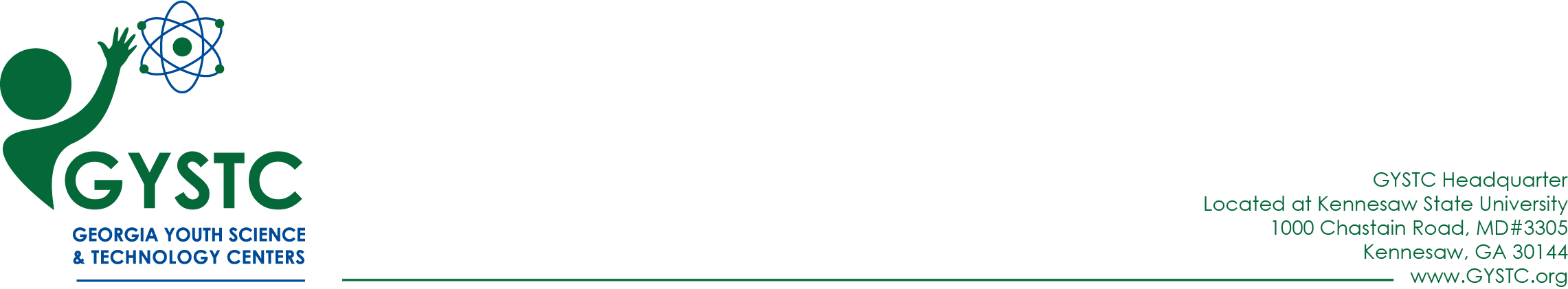 Balloon Racers Pre/Post TestWhat force do you think is pushing the balloon racer forward in the photo below? 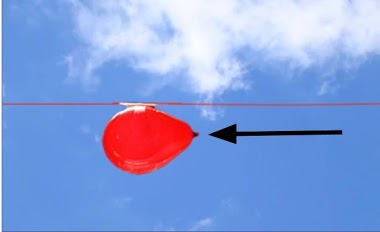 air resistancefrictiongravitypressurized airHow might you calculate the speed of a balloon racer (or any other object)?Distance x Time = SpeedDistance ÷ Time = SpeedTime x Distance = SpeedTime ÷ Distance = SpeedIf a balloon racer traveled 5 meters in 2.7 seconds, what is the balloon racer's speed?       a. 0.54 meters per second      b. 13.5 meters per second      c. 1.85 meters per second      d. 7.7 meters per secondIf a balloon racer traveled 5 meters in 1.3 seconds, what is the balloon racer's speed?       a. 0.26 meters per second      b. 6.5 meters per second      c. 6.3 meters per second      d. 3.85 meters per secondHave you ever thought about being an engineer?YesNoBalloon Racers Pre/Post Test Answer Key1. d2. b3. c4. d